niveau 2 ; PHRASES IMPORTANTES 1; 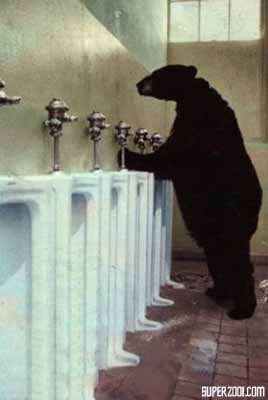 niveau 2 ; PHRASES IMPORTANTES 2; 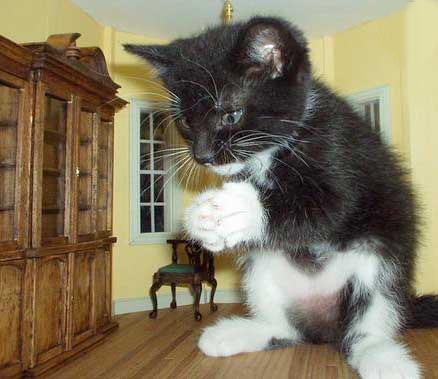 niveau 2 ; PHRASES IMPORTANTES 3; 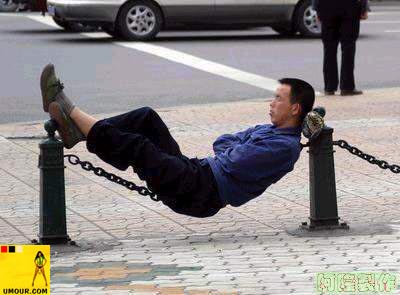 niveau 2 ; PHRASES IMPORTANTES 4; 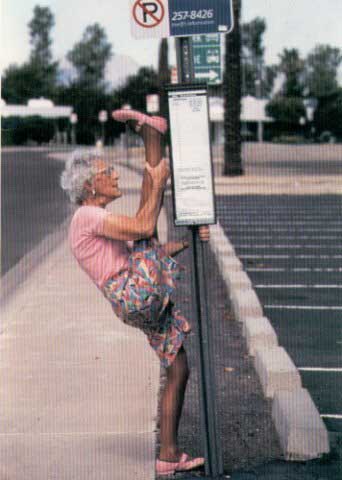 niveau 2 ; PHRASES IMPORTANTES 5; 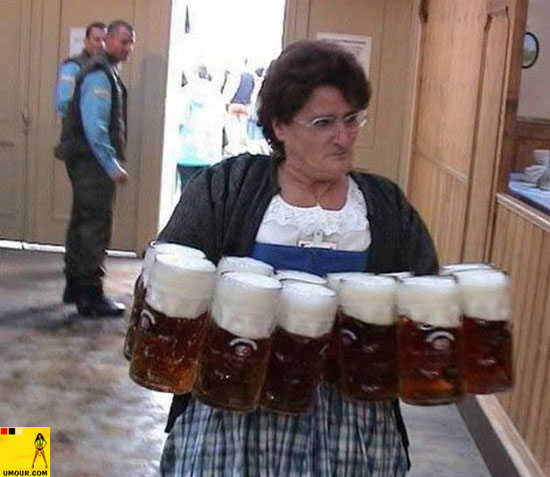 niveau 2 ; PHRASES IMPORTANTES 6; 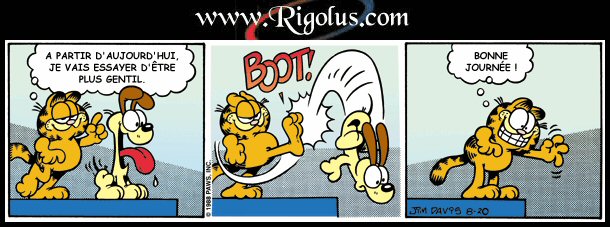 niveau 2 ; PHRASES IMPORTANTES 1; Antoine Auguste PARMENTIER ; prénom..............................résultat.....................niveau 2 ; PHRASES IMPORTANTES 2; Baron Georges CUVIER ; prénom..............................résultat...................................niveau 2 ; PHRASES IMPORTANTES 3; Baron Jacques THENARD; prénom..............................résultat...................................niveau 2 ; PHRASES IMPORTANTES 4; Barthélémy THIMONNIER; prénom..............................résultat................................niveau 2 ; PHRASES IMPORTANTES 5; Bernard PALISSY; prénom..............................résultat...............................................niveau 2 ; PHRASES IMPORTANTES 6; Charles TELLIER; prénom..............................résultat...............................................Antoine Auguste PARMENTIERAntoine Auguste PARMENTIER (1737-1813) 
Agronome et économiste Français, il développa en France la culture et l'usage de la pomme de terre.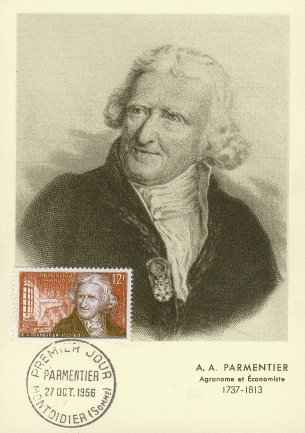 varifrån kommer du?tu viens d’où ?varifrån kommer ni ?vous venez d’où ?jag kommer från Sverigeje viens de Suèdevar bor du ?tu habites où ?jag bor i………..j’habite à…………..det är vackertc’est jolidet är en liten stadc’est une petite villekänner ni till Sverige ?vous connaissez la Suède ?jag känner inte till Frankrikeje ne connais pas la Francekänner du till Norge ?tu connais la Norvège ?jag känner redan till Parisje connais déjà Parisjag har redan varit i Frankrikej’ai déjà été en Francedet är första gångenc’est la première foisdet är ett vackert landc’est un beau paysjag talar franskaje parle françaisjag förstår liteje comprends un peutala långsammare är ni snällparlez plus lentement s’il vous plaîttala långsamt är ni snällparlez lentement s’il vous plaîtjag förstår inteje ne comprends pasursäkta, förlåt ?pardon ?kan ni repetera tack ?vous pouvez répéter s’il vous plaît ?jag har förståttj’ai comprisåh, okejah d’accorddet är brac’est bienjag vetje saisjag vet inteje ne sais pasjag är inte härifrånje ne suis pas d’icivad heter du ?tu t’appelles comment ?vilket är ert namn ?quel est votre nom ?jag är svensk(a)je suis Suédois(e)Baron Georges CUVIERBaron Georges CUVIER (1769-1832) 
Naturaliste Français, créateur de l'anatomie comparée et de la paléontologie.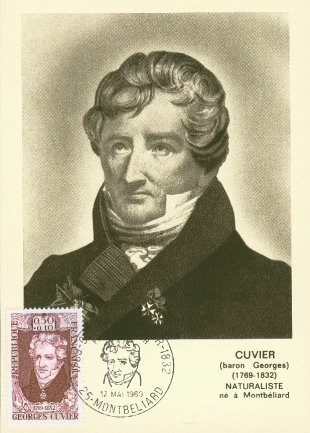 ursäkta migexcusez-moiingen orsakde riendet gör ingenting (det är inte allvarligt)ce n’est pas gravejag är ledsenje suis désolévar ligger stationen tack ?où se trouve la gare s’il vous plaît ?skulle ni kunna hjälpa mig tack ?pourriez-vous m’aider s’il vous plaît ?ursäkta mig frun, jag letar efter Hallarna tackexcusez-moi madame, je cherche les Halles svpkänner ni till Rivoligatan ?vous connaissez la rue de Rivoli ?det är rakt framc’est tout droitdet är den första gatan till vänsterc’est la première rue à gauchedet är den andra gatan till högerc’est la deuxième rue à droitedet är precis bakom denna byggnadc’est juste derrière ce bâtimentRivoligatan är långt härifrånla rue de Rivoli est loin d’icidet är framför Hallarnac’est devant les Hallesni går förbi rödljusenvous passez par les feux rougesni går över denna gatavous traversez cette ruesedan, därefterpuis, ensuiteär det långt ?c’est loin ?det är alldeles närac’est tout prèsjag letar efter ett apotekje cherche une pharmaciefinns en bank i närheten ?est-ce qu’il y a une banque prés d’ici ?finns en tunnelbana här ?il y a un métro ici ?jag söker en tunnelbanenedgångje cherche une bouche de métrotag den tredje gatan till vänsterprenez la troisième rue à gauchefölj Rivoligatansuivez la rue de Rivoliefter korsningaprès le carrefourni svänger till vänster vid Monoprixvous tournez à gauche à Monoprixdet är bredvid en affär som heter Monoprixc’est à côté d’un magasin qui s’appelle Monoprixfinns en skoaffär här ?il y a un magasin de chaussures ici ?jag hittar inte Café Couronneje ne trouve pas le Café CouronneBaron Jacques THENARDBaron Jacques THENARD(1777-1857) 
Chimiste Français,découvrit l'eau oxygénée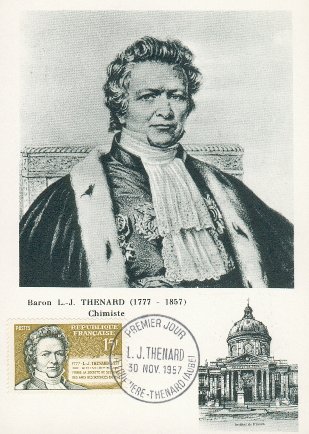 kan jag hjälpa er ?je peux vous aider ?jag vill bara titta liteje veux juste regarder un peuskulle ni kunna hjälpa mig tack ?pourriez-vous m’aider s’il vous plaît ?jag letar efter en byxa åt migje cherche un pantalon pour moivilken storlekquelle taille ?vilken skostorlek ?quelle pointure ?jag har 55 i storlekje fais du 55vilken färg ?quelle couleur ?jag tycker mycket om röttj’aime bien le rougejag skulle vilja ha en prickig blusje voudrais un chemisier à poisjag letar efter en rutig skjortaje cherche une chemise à carreauxjag tycker mycket om denna randiga skjortaj’aime beaucoup cette chemise rayéedet är en vacker blommig byxac’est un beau pantalon à fleursjag gillar inte färgenje n’aime pas la couleurvill ni prova den ?vous voulez l’essayer ?det vill jag gärnaje veux bienvar är provhytten ?où sont les cabines d’essayage ?provhytten är längst in i butikenles cabines d’essayage sont au fond du magasinpassar den bra ? är det bra?il va bien ? ça va ?den är för liten (mask)il est trop petitden är för stor (fem)elle est trop grandedet är inte min storlekce n’est pas ma tailledet är för kortc’est trop courtdet är för långtc’est trop longden är mycket häftigil est très chouettevad kostar den/det ?c’est combien ?är den på rea ?il est en solde ?finns det billigare ?il y a moins cher ?det är för dyrt för migc’est trop cher pour moifinns det andra färger ?il y a d’autres couleurs ?Barthélémy THIMONNIERBarthélémy THIMONNIER (1793-1859) 
inventa la première Machine à Coudre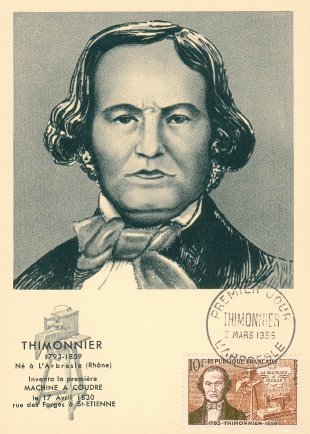 jag skulle vilja ha nyckel 35 tackje voudrais la clé 35 s’il vous plaîtgodkvällbonsoirgod nattbonne nuitrum 45 tackchambre 45 s’il vous plaîtjag är tröttje suis fatiguéjag har sovit braj’ai bien dormiär ni trött ?vous êtes fatigué ?vad har ni gjort ?qu’est-ce que vous avez fait ?vad ska ni göra ?qu’est-ce que vous allez faire ?se upp !attention !gå lugnt/försiktigt !marchez doucement !trappan är bakom erl’escalier est derrière vousgör inget oväsenne faites pas de bruitman hör allton entend toutlämna nyckeln är ni snälllaissez la clé s’il vous plaîthar ni nyckeln tack ?vous avez la clé s’il vous plaît ?glöm inte nyckeln !n’oubliez pas la clé !man måste lämna in (ge) nyckelnil faut donner/laisser/rendre la cléjag skulle vilja ringaje voudrais téléphonerlinjen tackla ligne s’il vous plaîtslå nollancomposez le zérohar ni dricka tack ?vous avez des boissons s’il vous plaît ?har ni sovit gott ?vous avez bien dormi ?det är på 5 :e våningenc’est au cinquième étageär allt bra ?tout va bien ?det fattas ingenting ?il ne manque rien ?det saknas en handdukil manque une serviettejag har förlorat nyckelnj’ai perdu la cléär det någon på rum 36 ?il y a quelqu’un dans la chambre 36 ?ha en trevlig dag !bonne journée !Bernard PALISSYBernard PALISSY(1510-1590) 
Savant Français, créateur de la céramique en France, célèbre par ses beaux vases ornés de figures sculptées.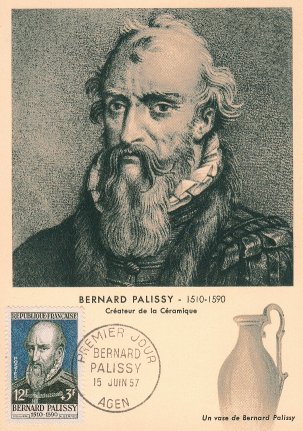 har ni en liten påse tack ?vous avez un petit sac s’il vous plaît ?har ni frimärken tack ?vous avez des timbres s’il vous plaît ?säljer ni frimärken här ?vous vendez des timbres ici ?jag skulle vilja ha 5 frimärken till Sverige tackje voudrais 5 timbres pour la Suède, svpvi säljer frimärkena med vykortenon vend les timbres avec les cartes postalesman måste köpa vykortil faut acheter des cartes postaleshur många vill ni ha ?vous en voulez combien ?5 tack5 s’il vous plaîthar ni växel ?vous avez de la monnaie ?har ni inte växel ?vous n’avez pas de monnaie ?se upp för er väskaattention à votre sacstår ni i kö ?vous faites la queue ?är ni tillsammans ?vous êtes ensemble ?ni betalar i kassanvous payez à la caissehar ni godis tack ?vous avez des bonbons svp ?ja, på hyllan där bortaoui, au rayon là-basskulle ni kunna visa mig tack ?vous pourriez me montrer svp ?har ni legitimation tack ?vous avez une pièce d’identité svp ?ni har inte ett 10 centimesmynt ?vous n’avez pas une pièce de 10 centimes ?ni har inte ett litet mynt tack ?vous n’avez pas une petite pièce svp ?var det allt ?ce sera tout ?/c’est tout ?/et avec ça ?vad söker ni ?qu’est-ce que vous cherchez ?vi har inte bröd häron n’a pas de baguette ici5 chokladbröd tackcinq pains au chocolat s’il vous plaîten giffel tackun croissant s’il vous plaîtnästa !au suivant !vad önskas ?vous désirez ?en stor choklad tackun grand chocolat s’il vous plaîten ost/skink- och äggmacka tackun croque-madame s’il vous plaîtmed eller utan sallad ?avec ou sans la salade ?Charles TELLIERCharles TELLIER (1828-1913) 
Il réalisa la conservation par le froid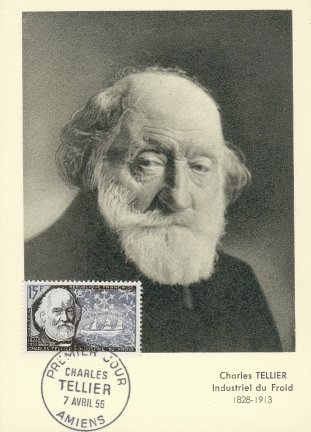 matsedeln tack la carte s’il vous plaîtvad önskas ?vous désirez ?har ni bestämt er ?vous avez choisi ?jag skulle vilja ha en skinkpajje voudrais une quichejag tar en kycklingsalladje prends une salade au poulettill förrättcomme entréetill huvudrättcomme plat principaloch därefteret ensuitejag tar en köttbit tackje prends une bavette s’il vous plaîtvilken stekning ?quelle cuisson ? / la cuisson ?välstektbien cuitmediumà pointblodigsaignantmed pommes-frites ?avec des frites ?med grönsaker ?avec des légumes ?med potatis ?avec des pommes de terre ?med pasta ?avec des pâtes ?utan dressingsans sauce vinaigrettemed mycket pommes-frites tackavec beaucoup de frites s’il vous plaîtoch till att dricka ?et comme boisson ?mineralvatten tackde l’eau minérale s’il vous plaîtkolsyrat eller okolsyrat ?gazeuse ou non-gazeuse ?en tillbringare vatten tackune carafe d’eauen läskune limonadehar ni äppeljuice ?vous avez des jus de pomme ?och till efterrätt ?et comme dessert ?vad har ni ?qu’est-ce que vous avez ?jag tar en choklad- och vaniljglassje prends une glace au chocolat et à la vanilleen jordgubbspaj tackune tarte aux fraisesnotan tackl’addition s’il vous plaîtsmakade det bra ?ça a été ?det var mycket gottc’était très bonutmärkt !excellentjag har redan varit i Frankrikejag förstår intedet är ett vackert landjag talar franskatala långsammare är ni snälljag förstår litejag känner redan till Parisdet är vackertdet är en liten stadkan ni repetera tack ?ursäkta, förlåt ?jag vet intekänner ni till Sverige ?jag har förståttjag känner inte till Frankrikevad heter du ?jag bor i………..var bor du ?jag är svensk(a)varifrån kommer du?jag är inte härifrånkänner du till Norge ?det är första gångentala långsamt är ni snällåh, okejdet är bravilket är ert namn ?jag kommer från Sverigejag vetvarifrån kommer ni ?jag söker en tunnelbanenedgångtag den tredje gatan till vänsterskulle ni kunna hjälpa mig tack ?Rivoligatan är långt härifråndet är framför Hallarnaursäkta mig frun, jag letar efter Hallarna tackfinns en tunnelbana här ?det är precis bakom denna byggnadvar ligger stationen tack ?ni går över denna gatadet är den andra gatan till högerdet är alldeles näradet är rakt framefter korsningni svänger till vänster vid Monoprixni går förbi rödljusenfölj Rivoligatanjag hittar inte Café Couronnedet gör ingenting (det är inte allvarligt)jag letar efter ett apotekär det långt ?sedan, därefterfinns en skoaffär här ?det är den första gatan till vänsterjag är ledsendet är bredvid en affär som heter Monoprixursäkta migkänner ni till Rivoligatan ?finns en bank i närheten ?ingen orsakdet är för kortdet är för långtvilken skostorlek ?det är en vacker blommig byxajag gillar inte färgenjag har 55 i storlekdet är inte min storlekjag tycker mycket om denna randiga skjortavilken storlekdet vill jag gärnajag letar efter en rutig skjortapassar den bra ? är det bra?jag tycker mycket om röttvad kostar den/det ?är den på rea ?vill ni prova den ?den är mycket häftigfinns det andra färger ?skulle ni kunna hjälpa mig tack ?den är för liten (mask)provhytten är längst in i butikenvar är provhytten ?det är för dyrt för migjag skulle vilja ha en prickig blusjag letar efter en byxa åt migfinns det billigare ?kan jag hjälpa er ?vilken färg ?den är för stor (fem)jag vill bara titta litehar ni sovit gott ?det är på 5 :e våningenjag har sovit bragör inget oväsenman hör alltär ni trött ?har ni dricka tack ?trappan är bakom erjag är trötthar ni nyckeln tack ?gå lugnt/försiktigt !jag skulle vilja ringavad ska ni göra ?det fattas ingenting ?det saknas en handduklämna nyckeln är ni snällär allt bra ?ha en trevlig dag !god nattlinjen tackman måste lämna in (ge) nyckelnglöm inte nyckeln !är det någon på rum 36 ?se upp !rum 45 tackjag har förlorat nyckelnjag skulle vilja ha nyckel 35 tackvad har ni gjort ?slå nollangodkvällvi har inte bröd här5 chokladbröd tackman måste köpa vykortär ni tillsammans ?ni betalar i kassanhur många vill ni ha ?vad söker ni ?står ni i kö ?vi säljer frimärkena med vykortenja, på hyllan där bortase upp för er väskani har inte ett 10 centimesmynt ?har ni växel ?nästa !vad önskas ?har ni godis tack ?en giffel tackmed eller utan sallad ?säljer ni frimärken här ?ni har inte ett litet mynt tack ?har ni legitimation tack ?skulle ni kunna visa mig tack ?en ost/skink- och äggmacka tackhar ni inte växel ?jag skulle vilja ha 5 frimärken till Sverige tacken stor choklad tackhar ni en liten påse tack ?5 tackvar det allt ?har ni frimärken tack ?en tillbringare vatten tacken läsktill förrättblodigmed pommes-frites ?till huvudrättsmakade det bra ?kolsyrat eller okolsyrat ?mediumjag tar en kycklingsalladmed potatis ?välstektmed mycket pommes-frites tackjag tar en köttbit tackoch till efterrätt ?vad har ni ?med grönsaker ?har ni äppeljuice ?notan tackhar ni bestämt er ?och till att dricka ?utan dressingmed pasta ?en jordgubbspaj tackdet var mycket gottutmärkt !vilken stekning ?jag skulle vilja ha en skinkpajjag tar en choklad- och vaniljglassmatsedeln tack och däreftermineralvatten tackvad önskas ?